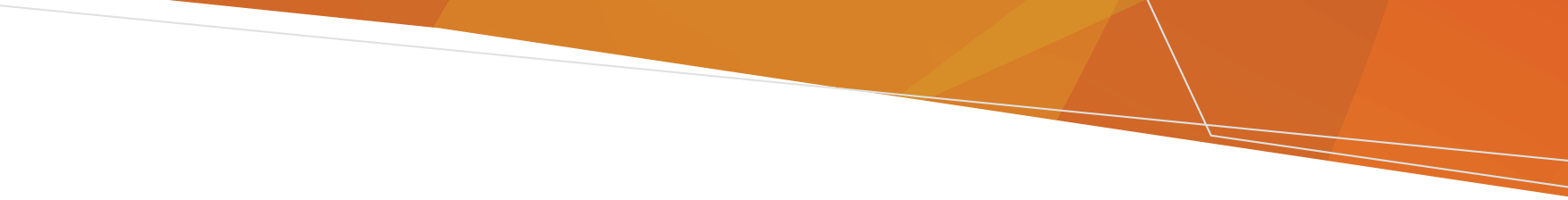 This application relates only to the obtaining or use of Etorphine by a person employed at a zoo or animal park.Information about the obtaining or use of Etorphine may be obtained from: 					The Medicines and Poisons Regulation branch 					Department of Health 					50 Lonsdale Street					MELBOURNE  VIC  3000.					www.health.vic.gov.au/dpcsI hereby apply for a permit to obtain or use Etorphine.I certify that I am employed at the above zoo or animal park and have been authorised in writing, pursuant to and under the provisions of the Firearms Act 1996 to purchase, carry, possess and to use a prohibited weapon, subject to the conditions contained in such authorisation to obtain or use Etorphine (copy of such authorisation attached).Date:			Signature of Applicant ___________________				                                                                                      			(and qualifications if applicable)Application for a Permit to ObtainOr use EtorphineDrugs, Poisons and Controlled Substances Act 1981Full name of Applicant(in block letters)Private AddressAddress of zoo or animal park where the Etorphine is to be stored or usedState position held at zoo or animal park (Veterinary Practitioner, superintendent, park ranger)Form and strength of Etorphine requiredMaximum quantity of Etorphine in above form and strength to be held at any one timeTo receive this document in another format, phone 1300 364 545, using the National Relay Service 13 36 77 if required, or email dpcs@health.vic.gov.au.Authorised and published by the Victorian Government, 1 Treasury Place, Melbourne.© State of Victoria, Australia, Department of Health, January 2021.